WRITTEN ACKNOWLEDGEMENT OF POLICY 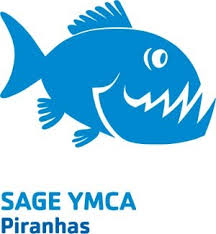 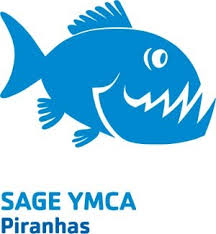 I acknowledge that I have received, read and understood the Minor Athlete Abuse Prevention Policy and/or that the Policy has been explained to me or my family. I further acknowledge and understand that agreeing to comply with the contents of this Policy is a condition of my membership with 		Sage YMCA Piranhas		(USA Swimming member club).Name: 						                 Athlete Name:                                                            Signature: 							Signature:Date: 						